Supplemental Figure 1. Abbreviated injury scale (AIS) analysis of injury patterns in the (A) aged AA vs. aged AG/GG cohorts and (B) young AA vs. young AG/GG cohorts. *p < 0.05 by Mann-Whitney U test.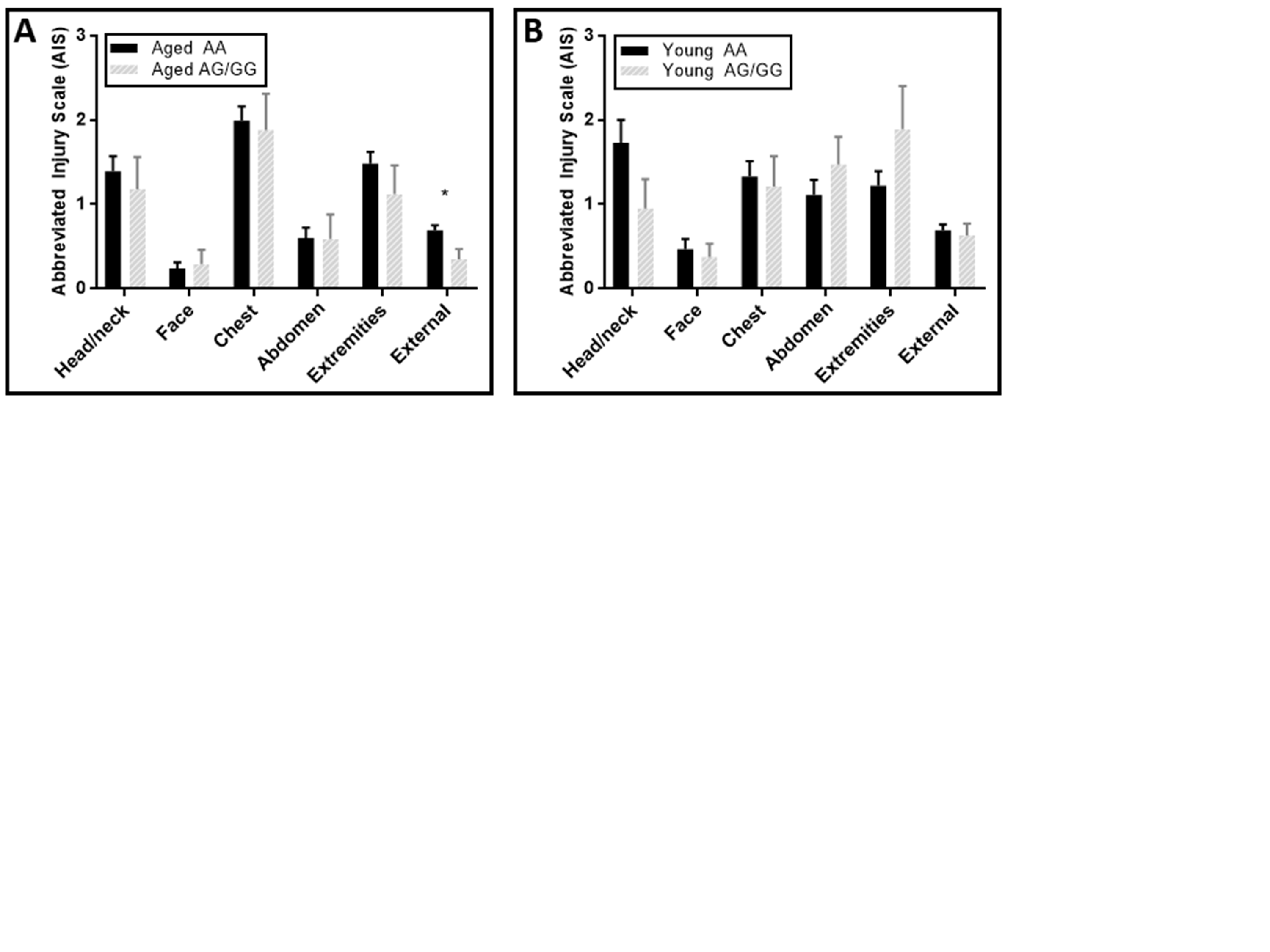 